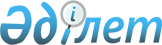 О внесении изменений в состав Консультативного комитета по вопросам предпринимательства
					
			Утративший силу
			
			
		
					Распоряжение Коллегии Евразийской экономической комиссии от 10 ноября 2015 года № 122. Утратил силу распоряжением Коллегии Евразийской экономической комиссии от 29 августа 2017 года № 110.
      Утратил силу распоряжением Коллегии Евразийской экономической комиссии от 29.08.2017 № 110 (вступает в силу с даты его опубликования на официальном сайте Евразийского экономического союза).
      1. Включить в состав Консультативного комитета по вопросам предпринимательства, утвержденный распоряжением Коллегии Евразийской экономической комиссии от 31 марта 2015 г. № 23, от Кыргызской Республики следующих лиц:
      2. Настоящее распоряжение вступает в силу по истечении 10 календарных дней с даты его официального опубликования.
					© 2012. РГП на ПХВ «Институт законодательства и правовой информации Республики Казахстан» Министерства юстиции Республики Казахстан
				
Бекназар уулу 
Мелис 
–
президент Союза предпринимателей Кыргызстана 
Иманалиев 
Данияр Шаршенбекович 
–
заместитель Министра экономики Кыргызской Республики 
Кожомбердиева
Акылай Тураровна 
–
заведующая сектором политики предпринимательства и СЭЗ Управления регулирования предпринимательской деятельности Министерства экономики Кыргызской Республики
Усенбекова
Айнура Доктурбаевна
–
начальник Управления регулирования предпринимательской деятельности Министерства экономики Кыргызской Республики.
Председатель
Коллегии Евразийской
экономической комиссии
В. Христенко